UNIVERSIDAD DE COSTA RICA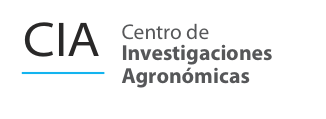 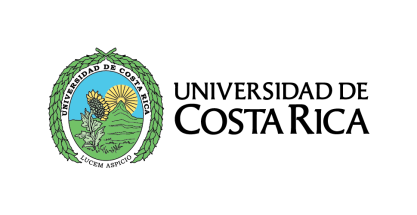 CENTRO DE INVESTIGACIONES AGRONOMICASDESIGNACIÓN REGIMEN BECARIO / SUBSIDIO ECONOMICO FUNDACION UCR1° apellido:_______________	2° apellido:_______________	Nombre:_____________________# cédula:___________	# carné:_________carrera:________________# teléfono:______________correo electrónico:____________________cuenta y nombre del banco:______________________Presupuesto:__________________	# Horas asistente:_________	# Horas estudiante:______ciclo lectivo:______	# créditos:_____	Rige desde:__________	__ Rige hasta:___________SOLICITA V°B° POR PERIODO INTERCICLO:    SI:___	NO:___Actividad en que va a colaborar el estudiante: OBSERVACIONES:Casos de Inopia comprobada UCR. Indicar motivo:Adjuntar informe de matrícula definitivo vigente indispensable. Y por única vez fotocopia cédula de identidad, documento emitido  por el banco con número de cuenta, sello y firma. (sólo una vez si no se han realizado cambios).Firma responsable